Wonder “Menu”Choose any activities you would like. Your grade will be out of 50 points so choose activities from the menu to equal 50 points total. 10 pointsRedesign the cover of the book. Remember: the cover should draw the reader in without revealing too much of the plot. Include a short description explaining why you designed the cover the way you did.  Your cover should be neat and colorful! ☺ 10 pointsDraw your favorite scene from the book. Write a one paragraph response describing why you chose the scene.Your picture should be neat, detailed, and colorful! ☺ 10 pointsCreate a t-chart containing the pros and cons of Auggie attending a real school. (10 reasons in each column.)Include a final decision on what you think the best choice would have been for Auggie and why.  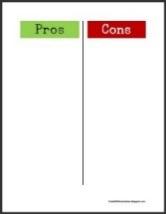 15 pointsEach “part” in Wonder begins with a song lyrics or a quote from a book. Choose one of the “parts”and write one paragraph about how the quote connects to the part & person it is about! Then, find a quote or lyrics (not used in Wonder) that can relate to you. Explain the relationship in one paragraph.15 pointsWrite a letter to one of the characters in the novel about something you would like to say to them. (1 page)Then, write a letter back to you from that character with how you think he or she would reply based on his or her character traits. (1 page)15 pointsMr. Browne had a different precept every month in his English class. Write the definition of a precept.Find or create your own precept that relates to “Wonder.”Write a 1 page response on how it relates to the book, or how it would help one of the characters in the book.20 pointsUnhappy with the book’s ending? Write a chapter extension! Be sure to make reasonable predictions about what happens next. Your extension should contain description and dialogue!20 pointsSummarize the book into a comic strip aimed at younger students. (At least 8 boxes) Each box should contain a picture, and either a caption, word bubbles, or thought bubbles. 30 pointsConduct research on a condition such as the one that Auggie has. Write a research paper that 1 includes a topic sentence, facts from at least 2 reliable sources, and a concluding sentence. Be sure to cite your sources!  (1 page typed or front and back if it is handwritten)